АДМИНИСТРАЦИЯ ХАРЬКОВСКОГО СЕЛЬСКОГО ПОСЕЛЕНИЯ ЛАБИНСКОГО РАЙОНА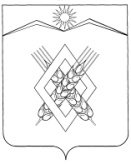 	ПОСТАНОВЛЕНИЕ	ПРОЕКТот _____________                                                                                № ______хутор ХарьковскийВо исполнение части 4 статьи 19 Федерального закона от 5 апреля 2013 года  №44-ФЗ «О контрактной системе в сфере закупок товаров, работ, услуг для обеспечения государственных и муниципальных нужд», постановления Правительства Российской Федерации от 18 мая 2015 года №476 «Об утверждении общих требований к порядку разработки и принятия правовых актов о нормировании в сфере закупок, содержанию указанных актов и обеспечению их исполнения», от 19 мая 2015 года №479 «Об утверждении требований к порядку разработки и принятия правовых актов о нормировании в сфере закупок для обеспечения федеральных нужд, содержанию указанных актов и обеспечению их исполнения», руководствуясь Уставом Харьковского сельского поселения Лабинского района, постановляю:1. Утвердить:1.1 Требования к порядку разработки и принятия правовых актов о нормировании в сфере закупок для обеспечения муниципальных нужд муниципального образования  Харьковское сельское поселение Лабинского района, содержанию указанных актов и обеспечению их исполнения (приложение №1);1.2 Правила определения требований к закупаемым администрацией Харьковского сельского поселения Лабинского района и подведомственными ей учреждениями отдельным видам товаров, работ, услуг (в том числе предельных цен товаров, работ, услуг) (приложение №2).2. Ведущему специалисту администрации Харьковского сельского поселения Лабинского района Филипченко О.В. обнародовать настоящее постановление и  разместить на официальном сайте администрации Харьковского сельского поселения Лабинского района в информационно-телекоммуникационной сети «Интернет».3. Контроль за выполнением настоящего постановления оставляю за собой.4. Постановление вступает в силу со дня его обнародования.Исполняющий обязанности главы администрации                                                             Е.А. ДубровинТРЕБОВАНИЯ к порядку разработки и принятия правовых актов о нормировании в сфере закупок для обеспечения муниципальных нужд муниципального образования Харьковское сельское поселение Лабинского района, содержанию указанных актов и обеспечению их исполнения1. Настоящие Требования к порядку разработки и принятия муниципальных правовых актов муниципального образования Харьковское сельское поселение Лабинского района о нормировании в сфере закупок для обеспечения муниципальных нужд муниципального образования Харьковское сельское поселение Лабинского района, содержанию указанных актов и обеспечению их исполнения (далее - Требования) определяют требования к порядку разработки и принятия, содержанию, обеспечению исполнения следующих муниципальных правовых актов муниципального образования  Харьковское сельское поселение Лабинского района  (далее - муниципальные правовые акты):1.1. Администрации Харьковского сельского поселения Лабинского района, утверждающих:правила определения нормативных затрат на обеспечение функций администрации Харьковского сельского поселения Лабинского района (далее - Администрация) (включая подведомственное Муниципальное казенное учреждение культуры Харьковского сельского поселения Лабинского района «Центр Культуры и Досуга» (далее - МКУК «ЦКД Х. ХАРЬКОВСКИЙ»);правила определения требований к закупаемым Администрацией  и МКУК «ЦКД Х. ХАРЬКОВСКИЙ» отдельным видам товаров, работ, услуг (в том числе предельные цены товаров, работ, услуг).1.2. Администрация, утверждает:- нормативные затраты на обеспечение функций Администрации (включая МКУК «ЦКД Х. ХАРЬКОВСКИЙ»);- требования к закупаемым Администрацией и МКУК «ЦКД Х. ХАРЬКОВСКИЙ» отдельным видам товаров, работ, услуг (в том числе предельные цены товаров, работ, услуг).2. Проекты муниципальных правовых актов, указанные в подпункте 1.1 пункта 1 настоящих Требований, разрабатываются в форме проектов постановлений Администрации.3. Проекты муниципальных правовых актов, указанных в абзацах второми третьем подпункта 1.2 пункта 1 настоящих Требований, разрабатывает и принимает Администрация как главный распорядитель средств бюджета муниципального образования Харьковское сельское поселение Лабинского района (далее – местный бюджет).4. Для проведения предварительного обсуждения в целях осуществления общественного контроля проектов муниципальных правовых актов, указанных в пункте 1 настоящих Требований, в соответствии с пунктом 6Общих требований к порядку разработки и принятия правовых актов о нормировании в сфере закупок, содержанию указанных актов и обеспечению их исполнения, утверждённых постановлением Правительства Российской Федерации от 18 мая 2015 года №476 «Об утверждении общих требований к порядку разработки и принятия правовых актов о нормировании в сфере закупок, содержанию указанных актов и обеспечению их исполнения» (далее соответственно - общие требования), Администрация размещает проекты указанных муниципальных правовых актов в установленном порядке в единой информационной системе в сфере закупок.5. Срок проведения обсуждения в целях общественного контроля устанавливается Администрацией  и не может быть менее пяти рабочих дней со дня размещения проектов муниципальных правовых актов, указанных в пункте 1 настоящих Требований, в единой информационной системе в сфере закупок.6. Администрация рассматривает предложения общественных объединений, юридических и физических лиц, поступившие в электронной или письменной форме, в срок, установленный указанными органами, с учётом положений пункта 8 настоящих Требований.7. Администрация не позднее 30 рабочих дней со дня истечения срока, указанного в пункте 5 настоящих Требований, размещает в единой информационной системе в сфере закупок протокол обсуждения в целях общественного контроля, который должен содержать информацию об учете поступивших предложений общественных объединений, юридических и физических лицах и (или) обоснованную позицию Администрации о невозможности учета поступивших предложений.8. По результатам обсуждения в целях общественного контроля Администрация при необходимости принимает решения о внесении изменений в проекты правовых актов, указанных в пункте 1 настоящих Требований.9. Администрация в срок до 1 июня текущего финансового года принимает муниципальные правовые акты, указанные в абзаце втором подпункта 1.2 пункта 1 настоящих Требований.При обосновании объекта и (или) объектов закупки учитываются изменения, внесённые в муниципальные правовые акты, указанные в абзаце втором подпункта 1.2 пункта 1 настоящих Требований, до предоставления главными распорядителями средств местного бюджета распределения бюджетных ассигнований.10. Правовые акты, предусмотренные подпунктом 1.2 пункта 1 настоящих Требований, пересматриваются при необходимости. Пересмотр указанных правовых актов осуществляется Администрацией не позднее срока, установленного пунктом 9 настоящих Требований.11. Администрация в течение семи рабочих дней со дня принятия муниципальных правовых актов, указанных в подпункте 1.2 пункта 1 настоящих Требований, размещает указанные муниципальные правовые акты в установленном порядке в единой информационной системе в сфере закупок.12. Внесение изменений в муниципальные правовые акты, указанные в подпункте 1.2 пункта 1 настоящих Требований, осуществляется в порядке, установленном для их принятия.13. Муниципальный правовой акт, утверждающий правила определения требований к закупаемым Администрацией и МКУК «ЦКД Х. ХАРЬКОВСКИЙ» отдельных видов товаров, работ, услуг (в том числе предельные цены товаров, работ, услуг), должен определять:1) порядок определения значений характеристик (свойств) отдельных видов товаров, работ, услуг (в том числе предельных цен товаров, работ, услуг), включённых в утверждённый Администрациейобязательный перечень отдельных видов товаров, работ, услуг;2) порядок отбора отдельных видов товаров, работ, услуг (в том числе предельных цен товаров, работ, услуг), закупаемых Администрацией и МКУК «ЦКД Х. ХАРЬКОВСКИЙ»;3) форму перечня отдельных видов товаров, работ, услуг, их потребительские свойства (в том числе качество) и иные характеристики (в том числе предельные цены товаров, работ, услуг).14. Муниципальный правовой акт, утверждающий правила определения нормативных затрат на обеспечение функций Администрации (включая МКУК «ЦКД Х. ХАРЬКОВСКИЙ»), должен определять:1) порядок расчёта нормативных затрат, в том числе формулы расчёта;2) обязанность определить порядок расчёта нормативных затрат, для которых порядок расчёта не определён Администрацией;3) требование об определении Администрацией нормативов количества и (или) цены товаров, работ, услуг, в том числе сгруппированных по должностям работников и (или) категориям должностей работников.15. Муниципальные правовые акты, утверждающие требования к закупаемым Администрацией и МКУК «ЦКД Х. ХАРЬКОВСКИЙ» отдельных видов товаров, работ, услуг (в том числе предельные цены товаров, работ, услуг), должны содержать:1) наименования заказчиков (подразделений заказчиков), в отношении которых устанавливаются требования к отдельным видам товаров, работ, услуг (в том числе предельные цены товаров, работ, услуг);2) перечень отдельных видов товаров, работ, услуг с указанием характеристик (свойств) и их значений.16. Администрация разрабатывает и утверждает индивидуальные, установленные для каждого работника, и (или) коллективные, установленные для нескольких работников, нормативы количества и (или) цены товаров, работ, услуг.17. По решению главы Администрации устанавливаются требования к отдельным видам товаров, работ, услуг, закупаемым одним или несколькими заказчиками, и (или) нормативные затраты на обеспечение функций Администрации и (или) МКУК «ЦКД Х. ХАРЬКОВСКИЙ».18. Требования к отдельным видам товаров, работ, услуг и нормативные затраты применяются для обоснования объекта и (или) объектов закупки соответствующего заказчика.ПРАВИЛА  определения требований к закупаемым администрацией муниципального образования Харьковское сельское поселение Лабинского района и подведомственным муниципальным казённым учреждением «Центр культуры и досуга станицы Харьковской» (МКУК «ЦКД Х. ХАРЬКОВСКИЙ») отдельным видам товаров, работ, услуг(в том числе предельных цен товаров, работ, услуг)1.1. Настоящие Правила устанавливают порядок определения требований к закупаемым администрацией муниципального образования Харьковское сельское поселение Лабинского района  и подведомственным МКУК «ЦКД х. Харьковский» (МКУК «ЦКД Х. ХАРЬКОВСКИЙ»)(далее - заказчики) отдельным видам товаров, работ, услуг (в том числе предельных цен товаров, работ, услуг).1.2. Администрация Харьковского сельского поселения Лабинского района утверждает определенные в соответствии с настоящими Правилами требования к закупаемым заказчиками отдельным видам товаров, работ, услуг, включающие  перечень отдельных  видов  товаров, работ, услуг, их потребительские свойства (в том числе качество) и иные характеристики (в том числе предельные цены товаров, работ, услуг) (далее - перечень).1.3. Перечень составляется по форме согласно приложению № 1 на основании обязательного перечня отдельных видов товаров, работ, услуг, в отношении которых определяются требования к их потребительским свойствам (в том числе качеству) и иным характеристикам (в том числе предельные цены товаров, работ, услуг), предусмотренного приложением № 2 (далее - обязательный перечень).В отношении отдельных видов товаров, работ, услуг, включенных в обязательный перечень, в перечне определяются:а) их потребительские свойства (в том числе качество) и иные характеристики (в том числе предельные цены указанных товаров, работ, услуг), если указанные свойства и характеристики не определены в обязательном перечне;б) значения характеристик (свойств) отдельных видов товаров, работ, услуг (в том числе предельные цены товаров, работ, услуг), включенных в обязательный перечень, в случае, если в обязательном перечне не определены значения таких характеристик (свойств) (в том числе предельные цены товаров, работ, услуг).1.4. Отдельные виды товаров, работ, услуг, не включенные в обязательный перечень, подлежат включению в перечень при условии, если средняя арифметическая сумма значений следующих критериев превышает 20 процентов:а) доля расходов заказчика на приобретение отдельного вида товаров, работ, услуг  для обеспечения нужд Харьковского сельского поселения Лабинского района за отчетный финансовый год в общем объеме расходов этого заказчика на приобретение товаров, работ, услуг за отчетный финансовый год;б) доля контрактов заказчика на приобретение отдельного вида товаров, работ, услуг для обеспечения нужд Харьковского сельского поселения Лабинского района, заключенных в отчетном финансовом году, в общем количестве контрактов этого заказчика на приобретение товаров, работ, услуг, заключенных в отчетном финансовом  году.1.5. В целях формирования перечня администрация Харьковского сельского поселения Лабинского района вправе определять дополнительные критерии отбора отдельных видов товаров, работ, услуг и порядок их применения, не приводящие к сокращению значения критериев, установленных 4.4. настоящих Правил.1.6. Администрация Харьковского сельского поселения Лабинского при формировании перечня вправе включить в него дополнительно:а) отдельные виды товаров, работ, услуг, не указанные в обязательном перечне и не соответствующие критериям, указанным в пункте 4.4. настоящих Правил;б) характеристики (свойства) товаров, работ, услуг, не включенные в обязательный перечень и не приводящие к необоснованным ограничениям количества участников закупки;в) значения количественных и (или) качественных показателей характеристик (свойств) товаров, работ, услуг, которые отличаются от значений, предусмотренных обязательным перечнем, и обоснование которых содержится в соответствующей графе приложения № 1к настоящим Правилам, в том числе с учетом функционального назначения товара, под которым для целей настоящих Правил понимается цель и условия использования (применения) товара, позволяющие товару выполнять свое основное назначение, вспомогательные функции или определяющие универсальность применения товара (выполнение соответствующих функций, работ, оказание соответствующих услуг, территориальные, климатические факторы и другое).1.7. Значения потребительских свойств и иных характеристик (в том числе предельные цены) отдельных видов товаров, работ, услуг, включенных в перечень, устанавливаются:а) с учетом категорий и (или) групп должностей работников заказчиков, если затраты на их приобретение в соответствии с требованиями к определению нормативных затрат на обеспечение функций администрации Харьковского сельского поселения Лабинского района, подведомственных ей учреждений, утвержденными правилами определения нормативных затрат, определяются с учетом категорий и (или) групп должностей работников;б) с учетом категорий и (или) групп должностей работников, если затраты на их приобретение в соответствии с требованиями к определению нормативных затрат не определяются с учетом категорий и (или) групп должностей работников, - в случае принятия соответствующего решения органа местного самоуправления.1.8. Дополнительно включаемые в перечень отдельные виды товаров, работ, услуг должны отличаться от указанных в обязательном перечне отдельных видов товаров, работ, услуг кодом товара, работы, услуги в соответствии с Общероссийским классификатором продукции по видам экономической деятельности.1.9. Предельные цены товаров, работ, услуг устанавливаются органами местного самоуправления, если требованиями к определению нормативных затрат установлены нормативы цены на соответствующие товары, работы, услуги.Исполняющий обязанности главы администрации                                                                   Е.А. Дубровин(форма)ПЕРЕЧЕНЬотдельных видов товаров, работ, услуг, в отношении которых устанавливаются потребительские свойства (в том числе характеристики качества) и иные характеристики, имеющие влияние на цену отдельных видов товаров, работ, услуг--------------------------------<*> Указывается в случае установления характеристик, отличающихся от значений, содержащихся в обязательном перечне отдельных видов товаров, работ, услуг, в отношении которых определяются требования к их потребительским свойствам (в том числе качеству) и иным характеристикам (в том числе предельные цены товаров, работ, услуг).ОБЯЗАТЕЛЬНЫЙ ПЕРЕЧЕНЬотдельных видов товаров, работ, услуг, их потребительские свойства и иные характеристики, а также значения таких свойств и характеристик (в том числе предельные цены товаров, работ, услуг)Исполняющий обязанности главы администрации                                                                                                                                 Е.А. ДубровинОб утверждении Требований к порядку разработки и принятия правовых актов о нормировании в сфере закупок для обеспечения муниципальных нужд муниципального образования Харьковское сельское поселение Лабинского района, содержанию указанных актов и обеспечению их исполненияПРИЛОЖЕНИЕ №1УТВЕРЖДЕНЫпостановлением администрацииХарьковского сельского поселенияЛабинского районаот ____________ № _______ПРИЛОЖЕНИЕ № 2УТВЕРЖДЕНЫпостановлением администрацииХарьковского сельского поселенияЛабинского районаот ___________ № ______ПРИЛОЖЕНИЕ № 1к Правилам определения требованийк закупаемым администрациейХарьковского сельского поселения Лабинского районаи МКУК «ЦКД Х. ХАРЬКОВСКИЙ» отдельным видам товаров, работ, услуг(в том числе предельных цен товаров, работ, услуг)№ п/пКод по ОКПДНаименование отдельного вида товаров, работ, услугЕдиница измеренияЕдиница измеренияТребования к потребительским свойствам (в том числе качеству) и иным характеристикам, утвержденные администрацией Харьковского сельского поселения Лабинского района в обязательном перечнеТребования к потребительским свойствам (в том числе качеству) и иным характеристикам, утвержденные администрацией Харьковского сельского поселения Лабинского района в обязательном перечнеТребования к потребительским свойствам (в том числе качеству) и иным характеристикам, утвержденные администрацией Харьковского сельского поселения Лабинского района в обязательном перечнеТребования к потребительским свойствам (в том числе качеству) и иным характеристикам, утвержденные заказчикомТребования к потребительским свойствам (в том числе качеству) и иным характеристикам, утвержденные заказчикомТребования к потребительским свойствам (в том числе качеству) и иным характеристикам, утвержденные заказчикомТребования к потребительским свойствам (в том числе качеству) и иным характеристикам, утвержденные заказчикомТребования к потребительским свойствам (в том числе качеству) и иным характеристикам, утвержденные заказчикомТребования к потребительским свойствам (в том числе качеству) и иным характеристикам, утвержденные заказчиком№ п/пКод по ОКПДНаименование отдельного вида товаров, работ, услугкод по ОКЕИнаименованиехарактеристиказначение характеристикизначение характеристикихарактеристиказначение характеристикиобоснование отклонения значения характеристики отутвержденной администрацией Харьковского сельского поселения Лабинского района в обязательном  перечнеобоснование отклонения значения характеристики отутвержденной администрацией Харьковского сельского поселения Лабинского района в обязательном  перечнеобоснование отклонения значения характеристики отутвержденной администрацией Харьковского сельского поселения Лабинского района в обязательном  перечнефункциональное назначение*Отдельные виды товаров, работ, услуг, требования к потребительским свойствам (в том числе качеству) и иным характеристикам утверждены администрацией Харьковского сельского поселения Лабинского района в обязательном перечне и МКУК «ЦКД Х. ХАРЬКОВСКИЙ»Отдельные виды товаров, работ, услуг, требования к потребительским свойствам (в том числе качеству) и иным характеристикам утверждены администрацией Харьковского сельского поселения Лабинского района в обязательном перечне и МКУК «ЦКД Х. ХАРЬКОВСКИЙ»Отдельные виды товаров, работ, услуг, требования к потребительским свойствам (в том числе качеству) и иным характеристикам утверждены администрацией Харьковского сельского поселения Лабинского района в обязательном перечне и МКУК «ЦКД Х. ХАРЬКОВСКИЙ»Отдельные виды товаров, работ, услуг, требования к потребительским свойствам (в том числе качеству) и иным характеристикам утверждены администрацией Харьковского сельского поселения Лабинского района в обязательном перечне и МКУК «ЦКД Х. ХАРЬКОВСКИЙ»Отдельные виды товаров, работ, услуг, требования к потребительским свойствам (в том числе качеству) и иным характеристикам утверждены администрацией Харьковского сельского поселения Лабинского района в обязательном перечне и МКУК «ЦКД Х. ХАРЬКОВСКИЙ»Отдельные виды товаров, работ, услуг, требования к потребительским свойствам (в том числе качеству) и иным характеристикам утверждены администрацией Харьковского сельского поселения Лабинского района в обязательном перечне и МКУК «ЦКД Х. ХАРЬКОВСКИЙ»Отдельные виды товаров, работ, услуг, требования к потребительским свойствам (в том числе качеству) и иным характеристикам утверждены администрацией Харьковского сельского поселения Лабинского района в обязательном перечне и МКУК «ЦКД Х. ХАРЬКОВСКИЙ»Отдельные виды товаров, работ, услуг, требования к потребительским свойствам (в том числе качеству) и иным характеристикам утверждены администрацией Харьковского сельского поселения Лабинского района в обязательном перечне и МКУК «ЦКД Х. ХАРЬКОВСКИЙ»Отдельные виды товаров, работ, услуг, требования к потребительским свойствам (в том числе качеству) и иным характеристикам утверждены администрацией Харьковского сельского поселения Лабинского района в обязательном перечне и МКУК «ЦКД Х. ХАРЬКОВСКИЙ»Отдельные виды товаров, работ, услуг, требования к потребительским свойствам (в том числе качеству) и иным характеристикам утверждены администрацией Харьковского сельского поселения Лабинского района в обязательном перечне и МКУК «ЦКД Х. ХАРЬКОВСКИЙ»Отдельные виды товаров, работ, услуг, требования к потребительским свойствам (в том числе качеству) и иным характеристикам утверждены администрацией Харьковского сельского поселения Лабинского района в обязательном перечне и МКУК «ЦКД Х. ХАРЬКОВСКИЙ»Отдельные виды товаров, работ, услуг, требования к потребительским свойствам (в том числе качеству) и иным характеристикам утверждены администрацией Харьковского сельского поселения Лабинского района в обязательном перечне и МКУК «ЦКД Х. ХАРЬКОВСКИЙ»Отдельные виды товаров, работ, услуг, требования к потребительским свойствам (в том числе качеству) и иным характеристикам утверждены администрацией Харьковского сельского поселения Лабинского района в обязательном перечне и МКУК «ЦКД Х. ХАРЬКОВСКИЙ»Отдельные виды товаров, работ, услуг, требования к потребительским свойствам (в том числе качеству) и иным характеристикам утверждены администрацией Харьковского сельского поселения Лабинского района в обязательном перечне и МКУК «ЦКД Х. ХАРЬКОВСКИЙ»1.Дополнительный перечень отдельных видов товаров, работ, услуг, определенный администрацией Харьковского сельского поселения и МКУК «ЦКД Х. ХАРЬКОВСКИЙ»Дополнительный перечень отдельных видов товаров, работ, услуг, определенный администрацией Харьковского сельского поселения и МКУК «ЦКД Х. ХАРЬКОВСКИЙ»Дополнительный перечень отдельных видов товаров, работ, услуг, определенный администрацией Харьковского сельского поселения и МКУК «ЦКД Х. ХАРЬКОВСКИЙ»Дополнительный перечень отдельных видов товаров, работ, услуг, определенный администрацией Харьковского сельского поселения и МКУК «ЦКД Х. ХАРЬКОВСКИЙ»Дополнительный перечень отдельных видов товаров, работ, услуг, определенный администрацией Харьковского сельского поселения и МКУК «ЦКД Х. ХАРЬКОВСКИЙ»Дополнительный перечень отдельных видов товаров, работ, услуг, определенный администрацией Харьковского сельского поселения и МКУК «ЦКД Х. ХАРЬКОВСКИЙ»Дополнительный перечень отдельных видов товаров, работ, услуг, определенный администрацией Харьковского сельского поселения и МКУК «ЦКД Х. ХАРЬКОВСКИЙ»Дополнительный перечень отдельных видов товаров, работ, услуг, определенный администрацией Харьковского сельского поселения и МКУК «ЦКД Х. ХАРЬКОВСКИЙ»Дополнительный перечень отдельных видов товаров, работ, услуг, определенный администрацией Харьковского сельского поселения и МКУК «ЦКД Х. ХАРЬКОВСКИЙ»Дополнительный перечень отдельных видов товаров, работ, услуг, определенный администрацией Харьковского сельского поселения и МКУК «ЦКД Х. ХАРЬКОВСКИЙ»Дополнительный перечень отдельных видов товаров, работ, услуг, определенный администрацией Харьковского сельского поселения и МКУК «ЦКД Х. ХАРЬКОВСКИЙ»Дополнительный перечень отдельных видов товаров, работ, услуг, определенный администрацией Харьковского сельского поселения и МКУК «ЦКД Х. ХАРЬКОВСКИЙ»Дополнительный перечень отдельных видов товаров, работ, услуг, определенный администрацией Харьковского сельского поселения и МКУК «ЦКД Х. ХАРЬКОВСКИЙ»Дополнительный перечень отдельных видов товаров, работ, услуг, определенный администрацией Харьковского сельского поселения и МКУК «ЦКД Х. ХАРЬКОВСКИЙ»1. ПРИЛОЖЕНИЕ № 2к Правилам определения требованийк закупаемым администрациейХарьковского сельского поселения Лабинского районаи МКУК «ЦКД Х. ХАРЬКОВСКИЙ» отдельным видам товаров, работ, услуг(в том числе предельных цен товаров, работ, услуг)№п/пКод поОКПД(ОКПД 2)Наименование отдельного вида товаров, работ, услугТребования к качеству, потребительским свойствам и иным характеристикам (в том числе предельные цены) отдельных видов товаров, работ, услугТребования к качеству, потребительским свойствам и иным характеристикам (в том числе предельные цены) отдельных видов товаров, работ, услугТребования к качеству, потребительским свойствам и иным характеристикам (в том числе предельные цены) отдельных видов товаров, работ, услугТребования к качеству, потребительским свойствам и иным характеристикам (в том числе предельные цены) отдельных видов товаров, работ, услугТребования к качеству, потребительским свойствам и иным характеристикам (в том числе предельные цены) отдельных видов товаров, работ, услугТребования к качеству, потребительским свойствам и иным характеристикам (в том числе предельные цены) отдельных видов товаров, работ, услуг№п/пКод поОКПД(ОКПД 2)Наименование отдельного вида товаров, работ, услугНаименование свойств и характеристикЕдиница измеренияЕдиница измеренияЗначение указанных свойств и характеристик (в том числе предельные цены товаров, работ, услуг)Значение указанных свойств и характеристик (в том числе предельные цены товаров, работ, услуг)Значение указанных свойств и характеристик (в том числе предельные цены товаров, работ, услуг)№п/пКод поОКПД(ОКПД 2)Наименование отдельного вида товаров, работ, услугНаименование свойств и характеристиккод по ОКЕИнаименованиеЗначение указанных свойств и характеристик (в том числе предельные цены товаров, работ, услуг)Значение указанных свойств и характеристик (в том числе предельные цены товаров, работ, услуг)Значение указанных свойств и характеристик (в том числе предельные цены товаров, работ, услуг)№п/пКод поОКПД(ОКПД 2)Наименование отдельного вида товаров, работ, услугНаименование свойств и характеристик1